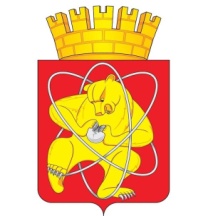 Городской округ«Закрытое административно – территориальное образование  Железногорск Красноярского края»АДМИНИСТРАЦИЯ ЗАТО г. ЖЕЛЕЗНОГОРСКПОСТАНОВЛЕНИЕ12.09.2023                                                                                                                 1868г. ЖелезногорскО внесении изменений в постановление Администрации ЗАТО  г. Железногорск  от 22.06.2023  № 1218  «Об утверждении муниципального социального заказа на оказание муниципальных услуг в социальной сфере на территории ЗАТО Железногорск на 2023 год и плановый период 2024 года»	В соответствии с Федеральным законом от 13.07.2020 № 189-ФЗ 
«О государственном (муниципальном) социальном заказе на оказание государственных (муниципальных) услуг в социальной сфере», Федеральным законом от 29.12.2012 № 273-ФЗ «Об образовании в Российской Федерации», постановлением Администрации ЗАТО г. Железногорск от 03.05.2023 № 812 
«Об организации оказания муниципальных услуг в социальной сфере при формировании муниципального социального заказа на оказание муниципальных услуг в социальной сфере по направлению деятельности «Реализация дополнительных образовательных программ (за исключением дополнительных предпрофессиональных программ в области искусств)» на территории ЗАТО Железногорск», руководствуясь Уставом ЗАТО ЖелезногорскПОСТАНОВЛЯЮ:Внести в постановление Администрации ЗАТО г. Железногорск от 22.06.2023  № 1218  «Об утверждении муниципального социального заказа на оказание муниципальных услуг в социальной сфере на территории ЗАТО Железногорск на 2023 год и плановый период 2024 года» следующее изменение:Приложение к постановлению изложить в новой редакции согласно приложению к настоящему постановлению.2. Отделу общественных связей Администрации ЗАТО г. Железногорск 
(И.С. Архипова) разместить настоящее постановление на официальном сайте Администрации ЗАТО г. Железногорск в информационно-телекоммуникационной сети «Интернет».3. Управлению внутреннего контроля Администрации ЗАТО г. Железногорск (В.Г. Винокурова) довести до сведения населения настоящее постановление через газету «Город и горожане».4. Контроль над исполнением настоящего постановления возложить на исполняющего обязанности заместителя Главы ЗАТО г. Железногорск по социальным вопросам Ю.А. Грудинину.5. Настоящее постановление вступает в силу после его официального опубликования.Глава ЗАТО г. Железногорск                                                                  Д.М. ЧернятинПриложение к постановлению Администрации ЗАТО г. Железногорскот 12.09.2023 № 1868______Приложение к постановлению Администрации ЗАТО г. Железногорскот 22.06.2023 № 1218Муниципальный социальный заказ на оказание муниципальных услуг в социальной сфере на 2023 год и на плановый период 2024 годаМуниципальный социальный заказ на оказание муниципальных услуг в социальной сфере на 2023 год и на плановый период 2024 годаМуниципальный социальный заказ на оказание муниципальных услуг в социальной сфере на 2023 год и на плановый период 2024 годаМуниципальный социальный заказ на оказание муниципальных услуг в социальной сфере на 2023 год и на плановый период 2024 годаМуниципальный социальный заказ на оказание муниципальных услуг в социальной сфере на 2023 год и на плановый период 2024 годаМуниципальный социальный заказ на оказание муниципальных услуг в социальной сфере на 2023 год и на плановый период 2024 годаМуниципальный социальный заказ на оказание муниципальных услуг в социальной сфере на 2023 год и на плановый период 2024 годаМуниципальный социальный заказ на оказание муниципальных услуг в социальной сфере на 2023 год и на плановый период 2024 годаМуниципальный социальный заказ на оказание муниципальных услуг в социальной сфере на 2023 год и на плановый период 2024 годаМуниципальный социальный заказ на оказание муниципальных услуг в социальной сфере на 2023 год и на плановый период 2024 годаМуниципальный социальный заказ на оказание муниципальных услуг в социальной сфере на 2023 год и на плановый период 2024 годаМуниципальный социальный заказ на оказание муниципальныхМуниципальный социальный заказ на оказание муниципальныхМуниципальный социальный заказ на оказание муниципальныхМуниципальный социальный заказ на оказание муниципальныхМуниципальный социальный заказ на оказание муниципальныхМуниципальный социальный заказ на оказание муниципальныхМуниципальный социальный заказ на оказание муниципальныхМуниципальный социальный заказ на оказание муниципальныхМуниципальный социальный заказ на оказание муниципальныхМуниципальный социальный заказ на оказание муниципальныхМуниципальный социальный заказ на оказание муниципальныхуслуг в социальной сфере на 2023 год и на плановый период 2024 годауслуг в социальной сфере на 2023 год и на плановый период 2024 годауслуг в социальной сфере на 2023 год и на плановый период 2024 годауслуг в социальной сфере на 2023 год и на плановый период 2024 годауслуг в социальной сфере на 2023 год и на плановый период 2024 годауслуг в социальной сфере на 2023 год и на плановый период 2024 годауслуг в социальной сфере на 2023 год и на плановый период 2024 годауслуг в социальной сфере на 2023 год и на плановый период 2024 годауслуг в социальной сфере на 2023 год и на плановый период 2024 годауслуг в социальной сфере на 2023 год и на плановый период 2024 годауслуг в социальной сфере на 2023 год и на плановый период 2024 годана 1 марта 2023 г.на 1 марта 2023 г.на 1 марта 2023 г.на 1 марта 2023 г.на 1 марта 2023 г.на 1 марта 2023 г.на 1 марта 2023 г.на 1 марта 2023 г.на 1 марта 2023 г.на 1 марта 2023 г.на 1 марта 2023 г.КодыДатапо ОКПО88663955Уполномоченный органАдминистрация ЗАТО г. ЖелезногорскАдминистрация ЗАТО г. ЖелезногорскАдминистрация ЗАТО г. ЖелезногорскАдминистрация ЗАТО г. ЖелезногорскАдминистрация ЗАТО г. ЖелезногорскАдминистрация ЗАТО г. ЖелезногорскАдминистрация ЗАТО г. ЖелезногорскАдминистрация ЗАТО г. ЖелезногорскГлава БК009Наименование бюджетаМестный бюджетМестный бюджетМестный бюджетМестный бюджетМестный бюджетМестный бюджетМестный бюджетМестный бюджетпо ОКТМО   04735000Статус11111111Направление деятельностиРеализация дополнительных образовательных программ (за исключением дополнительных предпрофессиональных программ в области искусства)Реализация дополнительных образовательных программ (за исключением дополнительных предпрофессиональных программ в области искусства)Реализация дополнительных образовательных программ (за исключением дополнительных предпрофессиональных программ в области искусства)Реализация дополнительных образовательных программ (за исключением дополнительных предпрофессиональных программ в области искусства)Реализация дополнительных образовательных программ (за исключением дополнительных предпрофессиональных программ в области искусства)Реализация дополнительных образовательных программ (за исключением дополнительных предпрофессиональных программ в области искусства)Реализация дополнительных образовательных программ (за исключением дополнительных предпрофессиональных программ в области искусства)Реализация дополнительных образовательных программ (за исключением дополнительных предпрофессиональных программ в области искусства)Наименование муниципальной услуги (укрупненной муниципальной услуги)Год определения исполнителей муниципальных услуг (укрупненной муниципальной услуги)Год определения исполнителей муниципальных услуг (укрупненной муниципальной услуги)Место оказания муниципальной услуги (укрупненной муниципальной услуги)Место оказания муниципальной услуги (укрупненной муниципальной услуги)Показатель, характеризующий объем оказания муниципальной услуги (укрупненной муниципальной услуги)Показатель, характеризующий объем оказания муниципальной услуги (укрупненной муниципальной услуги)Показатель, характеризующий объем оказания муниципальной услуги (укрупненной муниципальной услуги)Значение показателя, характеризующего объем оказания муниципальной услуги (укрупненной муниципальной услуги) по способам определения исполнителей муниципальной услуги (укрупненной муниципальной услуги)Значение показателя, характеризующего объем оказания муниципальной услуги (укрупненной муниципальной услуги) по способам определения исполнителей муниципальной услуги (укрупненной муниципальной услуги)Значение показателя, характеризующего объем оказания муниципальной услуги (укрупненной муниципальной услуги) по способам определения исполнителей муниципальной услуги (укрупненной муниципальной услуги)Значение показателя, характеризующего объем оказания муниципальной услуги (укрупненной муниципальной услуги) по способам определения исполнителей муниципальной услуги (укрупненной муниципальной услуги)Значение показателя, характеризующего объем оказания муниципальной услуги (укрупненной муниципальной услуги) по способам определения исполнителей муниципальной услуги (укрупненной муниципальной услуги)Значение показателя, характеризующего объем оказания муниципальной услуги (укрупненной муниципальной услуги) по способам определения исполнителей муниципальной услуги (укрупненной муниципальной услуги)Значение показателя, характеризующего объем оказания муниципальной услуги (укрупненной муниципальной услуги) по способам определения исполнителей муниципальной услуги (укрупненной муниципальной услуги)Значение показателя, характеризующего объем оказания муниципальной услуги (укрупненной муниципальной услуги) по способам определения исполнителей муниципальной услуги (укрупненной муниципальной услуги)Значение показателя, характеризующего объем оказания муниципальной услуги (укрупненной муниципальной услуги) по способам определения исполнителей муниципальной услуги (укрупненной муниципальной услуги)Наименование муниципальной услуги (укрупненной муниципальной услуги)Год определения исполнителей муниципальных услуг (укрупненной муниципальной услуги)Год определения исполнителей муниципальных услуг (укрупненной муниципальной услуги)Место оказания муниципальной услуги (укрупненной муниципальной услуги)Место оказания муниципальной услуги (укрупненной муниципальной услуги)направленностьединица измеренияединица измерениявсегоиз нихиз нихиз нихиз нихиз нихиз нихиз нихиз нихНаименование муниципальной услуги (укрупненной муниципальной услуги)Год определения исполнителей муниципальных услуг (укрупненной муниципальной услуги)Год определения исполнителей муниципальных услуг (укрупненной муниципальной услуги)Место оказания муниципальной услуги (укрупненной муниципальной услуги)Место оказания муниципальной услуги (укрупненной муниципальной услуги)направленностьнаименованиекод по ОКЕИвсегооказываемого муниципальными казенными учреждениями на основании муниципального заданияоказываемого муниципальными казенными учреждениями на основании муниципального заданияоказываемого муниципальными бюджетными и автономными учреждениями на основании муниципального заданияоказываемого муниципальными бюджетными и автономными учреждениями на основании муниципального заданияв соответствии с конкурсомв соответствии с социальными сертификатамив соответствии с социальными сертификатамив соответствии с социальными сертификатами122334567889910111111Реализация дополнительных общеразвивающих программ 20232023ЗАТО ЖелезногорскЗАТО Железногорскне указаначеловеко/час539336 797336 797336 797Реализация дополнительных общеразвивающих программ 20232023ЗАТО ЖелезногорскЗАТО Железногорсктехническая направленностьчеловеко/час53918 05418 05418 05418 054Реализация дополнительных общеразвивающих программ 20232023ЗАТО ЖелезногорскЗАТО Железногорскестественнонаучная направленностьчеловеко/час53926 65826 65826 65826 658Реализация дополнительных общеразвивающих программ 20232023ЗАТО ЖелезногорскЗАТО Железногорскфизкультурно-спортивная направленностьчеловеко/час53913 12413 12413 12413 124Реализация дополнительных общеразвивающих программ 20232023ЗАТО ЖелезногорскЗАТО Железногорскхудожественная направленностьчеловеко/час53920 70620 70620 70620 706Реализация дополнительных общеразвивающих программ 20232023ЗАТО ЖелезногорскЗАТО Железногорсксоциально-гуманитарная направленностьчеловеко/час5396 1866 1866 1866 1862. Общие сведения о муниципальном социальном заказе на 2024 год (на 1-ый год планового периода)2. Общие сведения о муниципальном социальном заказе на 2024 год (на 1-ый год планового периода)2. Общие сведения о муниципальном социальном заказе на 2024 год (на 1-ый год планового периода)2. Общие сведения о муниципальном социальном заказе на 2024 год (на 1-ый год планового периода)2. Общие сведения о муниципальном социальном заказе на 2024 год (на 1-ый год планового периода)2. Общие сведения о муниципальном социальном заказе на 2024 год (на 1-ый год планового периода)2. Общие сведения о муниципальном социальном заказе на 2024 год (на 1-ый год планового периода)2. Общие сведения о муниципальном социальном заказе на 2024 год (на 1-ый год планового периода)2. Общие сведения о муниципальном социальном заказе на 2024 год (на 1-ый год планового периода)2. Общие сведения о муниципальном социальном заказе на 2024 год (на 1-ый год планового периода)2. Общие сведения о муниципальном социальном заказе на 2024 год (на 1-ый год планового периода)2. Общие сведения о муниципальном социальном заказе на 2024 год (на 1-ый год планового периода)2. Общие сведения о муниципальном социальном заказе на 2024 год (на 1-ый год планового периода)2. Общие сведения о муниципальном социальном заказе на 2024 год (на 1-ый год планового периода)2. Общие сведения о муниципальном социальном заказе на 2024 год (на 1-ый год планового периода)2. Общие сведения о муниципальном социальном заказе на 2024 год (на 1-ый год планового периода)Наименование муниципальной услуги (укрупненной муниципальной услуги)Год определения исполнителей муниципальных услуг (укрупненной муниципальной услуги)Место оказания муниципальной услуги (укрупненной муниципальной услуги)Место оказания муниципальной услуги (укрупненной муниципальной услуги)Показатель, характеризующий объем оказания муниципальной услуги (укрупненной муниципальной услуги)Показатель, характеризующий объем оказания муниципальной услуги (укрупненной муниципальной услуги)Показатель, характеризующий объем оказания муниципальной услуги (укрупненной муниципальной услуги)Показатель, характеризующий объем оказания муниципальной услуги (укрупненной муниципальной услуги)Значение показателя, характеризующего объем оказания муниципальной услуги (укрупненной муниципальной услуги) по способам определения исполнителей муниципальной услуги (укрупненной муниципальной услуги)Значение показателя, характеризующего объем оказания муниципальной услуги (укрупненной муниципальной услуги) по способам определения исполнителей муниципальной услуги (укрупненной муниципальной услуги)Значение показателя, характеризующего объем оказания муниципальной услуги (укрупненной муниципальной услуги) по способам определения исполнителей муниципальной услуги (укрупненной муниципальной услуги)Значение показателя, характеризующего объем оказания муниципальной услуги (укрупненной муниципальной услуги) по способам определения исполнителей муниципальной услуги (укрупненной муниципальной услуги)Значение показателя, характеризующего объем оказания муниципальной услуги (укрупненной муниципальной услуги) по способам определения исполнителей муниципальной услуги (укрупненной муниципальной услуги)Значение показателя, характеризующего объем оказания муниципальной услуги (укрупненной муниципальной услуги) по способам определения исполнителей муниципальной услуги (укрупненной муниципальной услуги)Значение показателя, характеризующего объем оказания муниципальной услуги (укрупненной муниципальной услуги) по способам определения исполнителей муниципальной услуги (укрупненной муниципальной услуги)Значение показателя, характеризующего объем оказания муниципальной услуги (укрупненной муниципальной услуги) по способам определения исполнителей муниципальной услуги (укрупненной муниципальной услуги)Наименование муниципальной услуги (укрупненной муниципальной услуги)Год определения исполнителей муниципальных услуг (укрупненной муниципальной услуги)Место оказания муниципальной услуги (укрупненной муниципальной услуги)Место оказания муниципальной услуги (укрупненной муниципальной услуги)направленностьнаправленностьединица измеренияединица измерениявсегоиз нихиз нихиз нихиз нихиз нихиз нихиз нихНаименование муниципальной услуги (укрупненной муниципальной услуги)Год определения исполнителей муниципальных услуг (укрупненной муниципальной услуги)Место оказания муниципальной услуги (укрупненной муниципальной услуги)Место оказания муниципальной услуги (укрупненной муниципальной услуги)направленностьнаправленностьнаименованиекод по ОКЕИвсегооказываемого муниципальными казенными учреждениями на основании муниципального заданияоказываемого муниципальными бюджетными и автономными учреждениями на основании муниципального заданияоказываемого муниципальными бюджетными и автономными учреждениями на основании муниципального заданияв соответствии с конкурсомв соответствии с конкурсомв соответствии с конкурсомв соответствии с социальными сертификатами12334456789910101011   Реализация дополнительных общеразвивающих программ 2023ЗАТО ЖелезногорскЗАТО Железногорскне указанане указаначеловеко/час539673 593673 593673 593   Реализация дополнительных общеразвивающих программ 2023ЗАТО ЖелезногорскЗАТО Железногорсктехническая направленностьтехническая направленностьчеловеко/час53920 17820 178   Реализация дополнительных общеразвивающих программ 2023ЗАТО ЖелезногорскЗАТО Железногорскестественнонаучная направленностьестественнонаучная направленностьчеловеко/час53923 44623 446   Реализация дополнительных общеразвивающих программ 2023ЗАТО ЖелезногорскЗАТО Железногорскфизкультурно-спортивная направленностьфизкультурно-спортивная направленностьчеловеко/час53914 66814 668   Реализация дополнительных общеразвивающих программ 2023ЗАТО ЖелезногорскЗАТО Железногорскхудожественная направленностьхудожественная направленностьчеловеко/час53923 10223 102   Реализация дополнительных общеразвивающих программ 2023ЗАТО ЖелезногорскЗАТО Железногорсксоциально-гуманитарная направленностьсоциально-гуманитарная направленностьчеловеко/час539570570   Реализация дополнительных общеразвивающих программ 2024ЗАТО ЖелезногорскЗАТО Железногорскне указанане указаначеловеко/час539336 797336 797336 797   Реализация дополнительных общеразвивающих программ 2024ЗАТО ЖелезногорскЗАТО Железногорсктехническая направленностьтехническая направленностьчеловеко/час53918 05418 054   Реализация дополнительных общеразвивающих программ 2024ЗАТО ЖелезногорскЗАТО Железногорскестественнонаучная направленностьестественнонаучная направленностьчеловеко/час53926 65826 658   Реализация дополнительных общеразвивающих программ 2024ЗАТО ЖелезногорскЗАТО Железногорскфизкультурно-спортивная направленностьфизкультурно-спортивная направленностьчеловеко/час53913 12413 124   Реализация дополнительных общеразвивающих программ 2024ЗАТО ЖелезногорскЗАТО Железногорскхудожественная направленностьхудожественная направленностьчеловеко/час53920 70620 706   Реализация дополнительных общеразвивающих программ 2024ЗАТО ЖелезногорскЗАТО Железногорсксоциально-гуманитарная направленностьсоциально-гуманитарная направленностьчеловеко/час5396 1866 1863. Общие сведения о муниципальном социальном заказе на 2025 год (на 2-ой год планового периода)3. Общие сведения о муниципальном социальном заказе на 2025 год (на 2-ой год планового периода)3. Общие сведения о муниципальном социальном заказе на 2025 год (на 2-ой год планового периода)3. Общие сведения о муниципальном социальном заказе на 2025 год (на 2-ой год планового периода)3. Общие сведения о муниципальном социальном заказе на 2025 год (на 2-ой год планового периода)3. Общие сведения о муниципальном социальном заказе на 2025 год (на 2-ой год планового периода)3. Общие сведения о муниципальном социальном заказе на 2025 год (на 2-ой год планового периода)3. Общие сведения о муниципальном социальном заказе на 2025 год (на 2-ой год планового периода)3. Общие сведения о муниципальном социальном заказе на 2025 год (на 2-ой год планового периода)3. Общие сведения о муниципальном социальном заказе на 2025 год (на 2-ой год планового периода)3. Общие сведения о муниципальном социальном заказе на 2025 год (на 2-ой год планового периода)Наименование муниципальной услуги (укрупненной муниципальной услуги)Год определения исполнителей муниципальных услуг (укрупненной муниципальной услуги)Место оказания муниципальной услуги (укрупненной муниципальной услуги)Показатель, характеризующий объем оказания муниципальной услуги (укрупненной муниципальной услуги)Показатель, характеризующий объем оказания муниципальной услуги (укрупненной муниципальной услуги)Показатель, характеризующий объем оказания муниципальной услуги (укрупненной муниципальной услуги)Значение показателя, характеризующего объем оказания муниципальной услуги (укрупненной муниципальной услуги) по способам определения исполнителей муниципальной услуги (укрупненной муниципальной услуги)Значение показателя, характеризующего объем оказания муниципальной услуги (укрупненной муниципальной услуги) по способам определения исполнителей муниципальной услуги (укрупненной муниципальной услуги)Значение показателя, характеризующего объем оказания муниципальной услуги (укрупненной муниципальной услуги) по способам определения исполнителей муниципальной услуги (укрупненной муниципальной услуги)Значение показателя, характеризующего объем оказания муниципальной услуги (укрупненной муниципальной услуги) по способам определения исполнителей муниципальной услуги (укрупненной муниципальной услуги)Значение показателя, характеризующего объем оказания муниципальной услуги (укрупненной муниципальной услуги) по способам определения исполнителей муниципальной услуги (укрупненной муниципальной услуги)Наименование муниципальной услуги (укрупненной муниципальной услуги)Год определения исполнителей муниципальных услуг (укрупненной муниципальной услуги)Место оказания муниципальной услуги (укрупненной муниципальной услуги)направленностьединица измеренияединица измерениявсегоиз нихиз нихиз нихиз нихНаименование муниципальной услуги (укрупненной муниципальной услуги)Год определения исполнителей муниципальных услуг (укрупненной муниципальной услуги)Место оказания муниципальной услуги (укрупненной муниципальной услуги)направленностьнаименованиекод по ОКЕИвсегооказываемого муниципальными казенными учреждениями на основании  муниципального заданияоказываемого  муниципальными бюджетными и автономными учреждениями на основании  муниципального заданияв соответствии с конкурсомв соответствии с социальными сертификатами1234567891011   Реализация дополнительных общеразвивающих программ 2024ЗАТО Железногорскне указаначеловеко/час539673 593673 593   Реализация дополнительных общеразвивающих программ 2024ЗАТО Железногорсктехническая направленностьчеловеко/час53920 17820 178   Реализация дополнительных общеразвивающих программ 2024ЗАТО Железногорскестественнонаучная направленностьчеловеко/час53923 44623 446   Реализация дополнительных общеразвивающих программ 2024ЗАТО Железногорскфизкультурно-спортивная направленностьчеловеко/час53914 66814 668   Реализация дополнительных общеразвивающих программ 2024ЗАТО Железногорскхудожественная направленностьчеловеко/час53923 10223 102   Реализация дополнительных общеразвивающих программ 2024ЗАТО Железногорсксоциально-гуманитарная направленностьчеловеко/час539570570   Реализация дополнительных общеразвивающих программ 2025ЗАТО Железногорскне указаначеловеко/час539336 797336 797   Реализация дополнительных общеразвивающих программ 2025ЗАТО Железногорсктехническая направленностьчеловеко/час53918 05418 054   Реализация дополнительных общеразвивающих программ 2025ЗАТО Железногорскестественнонаучная направленностьчеловеко/час53926 65826 658   Реализация дополнительных общеразвивающих программ 2025ЗАТО Железногорскфизкультурно-спортивная направленностьчеловеко/час53913 12413 124   Реализация дополнительных общеразвивающих программ 2025ЗАТО Железногорскхудожественная направленностьчеловеко/час53920 70620 706   Реализация дополнительных общеразвивающих программ 2025ЗАТО Железногорсксоциально-гуманитарная направленностьчеловеко/час5396 1866 1864. Общие сведения о муниципальном социальном заказе на 20__ - 20__ годы (на срок оказания муниципальных услуг за пределами планового периода)4. Общие сведения о муниципальном социальном заказе на 20__ - 20__ годы (на срок оказания муниципальных услуг за пределами планового периода)4. Общие сведения о муниципальном социальном заказе на 20__ - 20__ годы (на срок оказания муниципальных услуг за пределами планового периода)4. Общие сведения о муниципальном социальном заказе на 20__ - 20__ годы (на срок оказания муниципальных услуг за пределами планового периода)4. Общие сведения о муниципальном социальном заказе на 20__ - 20__ годы (на срок оказания муниципальных услуг за пределами планового периода)4. Общие сведения о муниципальном социальном заказе на 20__ - 20__ годы (на срок оказания муниципальных услуг за пределами планового периода)4. Общие сведения о муниципальном социальном заказе на 20__ - 20__ годы (на срок оказания муниципальных услуг за пределами планового периода)4. Общие сведения о муниципальном социальном заказе на 20__ - 20__ годы (на срок оказания муниципальных услуг за пределами планового периода)4. Общие сведения о муниципальном социальном заказе на 20__ - 20__ годы (на срок оказания муниципальных услуг за пределами планового периода)4. Общие сведения о муниципальном социальном заказе на 20__ - 20__ годы (на срок оказания муниципальных услуг за пределами планового периода)4. Общие сведения о муниципальном социальном заказе на 20__ - 20__ годы (на срок оказания муниципальных услуг за пределами планового периода)Наименование муниципальной услуги (укрупненной муниципальной услуги)Год определения исполнителей муниципальных услуг (укрупненной муниципальной услуги)Место оказания муниципальной услуги (укрупненной муниципальной услуги)Показатель, характеризующий объем оказания муниципальной услуги (укрупненной муниципальной услуги)Показатель, характеризующий объем оказания муниципальной услуги (укрупненной муниципальной услуги)Показатель, характеризующий объем оказания муниципальной услуги (укрупненной муниципальной услуги)Значение показателя, характеризующего объем оказания муниципальной услуги (укрупненной муниципальной услуги) по способам определения исполнителей муниципальной услуги (укрупненной муниципальной услуги)Значение показателя, характеризующего объем оказания муниципальной услуги (укрупненной муниципальной услуги) по способам определения исполнителей муниципальной услуги (укрупненной муниципальной услуги)Значение показателя, характеризующего объем оказания муниципальной услуги (укрупненной муниципальной услуги) по способам определения исполнителей муниципальной услуги (укрупненной муниципальной услуги)Значение показателя, характеризующего объем оказания муниципальной услуги (укрупненной муниципальной услуги) по способам определения исполнителей муниципальной услуги (укрупненной муниципальной услуги)Значение показателя, характеризующего объем оказания муниципальной услуги (укрупненной муниципальной услуги) по способам определения исполнителей муниципальной услуги (укрупненной муниципальной услуги)Наименование муниципальной услуги (укрупненной муниципальной услуги)Год определения исполнителей муниципальных услуг (укрупненной муниципальной услуги)Место оказания муниципальной услуги (укрупненной муниципальной услуги)направленностьединица измеренияединица измерениявсегоиз нихиз нихиз нихиз нихНаименование муниципальной услуги (укрупненной муниципальной услуги)Год определения исполнителей муниципальных услуг (укрупненной муниципальной услуги)Место оказания муниципальной услуги (укрупненной муниципальной услуги)направленностьнаименованиекод по ОКЕИвсегооказываемого муниципальными казенными учреждениями на основании муниципального заданияоказываемого муниципальными бюджетными и автономными учреждениями на основании муниципального заданияв соответствии с конкурсомв соответствии с социальными сертификатами1234567891011   Реализация дополнительных общеразвивающих программ    Реализация дополнительных общеразвивающих программ    Реализация дополнительных общеразвивающих программ    Реализация дополнительных общеразвивающих программ    Реализация дополнительных общеразвивающих программ    Реализация дополнительных общеразвивающих программ    Реализация дополнительных общеразвивающих программ    Реализация дополнительных общеразвивающих программ    Реализация дополнительных общеразвивающих программ    Реализация дополнительных общеразвивающих программ    Реализация дополнительных общеразвивающих программ    Реализация дополнительных общеразвивающих программ    Реализация дополнительных общеразвивающих программ    Реализация дополнительных общеразвивающих программ    Реализация дополнительных общеразвивающих программ    Реализация дополнительных общеразвивающих программ    Реализация дополнительных общеразвивающих программ    Реализация дополнительных общеразвивающих программ II. Сведения об объеме оказания муниципальных услуг (укрупненной муниципальной услуги) в очередном финансовом году и плановом периоде, а также за пределами планового периодаII. Сведения об объеме оказания муниципальных услуг (укрупненной муниципальной услуги) в очередном финансовом году и плановом периоде, а также за пределами планового периодаII. Сведения об объеме оказания муниципальных услуг (укрупненной муниципальной услуги) в очередном финансовом году и плановом периоде, а также за пределами планового периодаII. Сведения об объеме оказания муниципальных услуг (укрупненной муниципальной услуги) в очередном финансовом году и плановом периоде, а также за пределами планового периодаII. Сведения об объеме оказания муниципальных услуг (укрупненной муниципальной услуги) в очередном финансовом году и плановом периоде, а также за пределами планового периодаII. Сведения об объеме оказания муниципальных услуг (укрупненной муниципальной услуги) в очередном финансовом году и плановом периоде, а также за пределами планового периодаII. Сведения об объеме оказания муниципальных услуг (укрупненной муниципальной услуги) в очередном финансовом году и плановом периоде, а также за пределами планового периодаII. Сведения об объеме оказания муниципальных услуг (укрупненной муниципальной услуги) в очередном финансовом году и плановом периоде, а также за пределами планового периодаII. Сведения об объеме оказания муниципальных услуг (укрупненной муниципальной услуги) в очередном финансовом году и плановом периоде, а также за пределами планового периодаII. Сведения об объеме оказания муниципальных услуг (укрупненной муниципальной услуги) в очередном финансовом году и плановом периоде, а также за пределами планового периодаII. Сведения об объеме оказания муниципальных услуг (укрупненной муниципальной услуги) в очередном финансовом году и плановом периоде, а также за пределами планового периодаII. Сведения об объеме оказания муниципальных услуг (укрупненной муниципальной услуги) в очередном финансовом году и плановом периоде, а также за пределами планового периодаII. Сведения об объеме оказания муниципальных услуг (укрупненной муниципальной услуги) в очередном финансовом году и плановом периоде, а также за пределами планового периодаII. Сведения об объеме оказания муниципальных услуг (укрупненной муниципальной услуги) в очередном финансовом году и плановом периоде, а также за пределами планового периодаII. Сведения об объеме оказания муниципальных услуг (укрупненной муниципальной услуги) в очередном финансовом году и плановом периоде, а также за пределами планового периодаII. Сведения об объеме оказания муниципальных услуг (укрупненной муниципальной услуги) в очередном финансовом году и плановом периоде, а также за пределами планового периодаНаименование укрупненной муниципальной услуги:  "Реализация дополнительных общеразвивающих программ"Наименование укрупненной муниципальной услуги:  "Реализация дополнительных общеразвивающих программ"Наименование укрупненной муниципальной услуги:  "Реализация дополнительных общеразвивающих программ"Наименование укрупненной муниципальной услуги:  "Реализация дополнительных общеразвивающих программ"Наименование укрупненной муниципальной услуги:  "Реализация дополнительных общеразвивающих программ"Наименование укрупненной муниципальной услуги:  "Реализация дополнительных общеразвивающих программ"Наименование укрупненной муниципальной услуги:  "Реализация дополнительных общеразвивающих программ"Наименование укрупненной муниципальной услуги:  "Реализация дополнительных общеразвивающих программ"Наименование укрупненной муниципальной услуги:  "Реализация дополнительных общеразвивающих программ"Наименование укрупненной муниципальной услуги:  "Реализация дополнительных общеразвивающих программ"Наименование укрупненной муниципальной услуги:  "Реализация дополнительных общеразвивающих программ"Наименование укрупненной муниципальной услуги:  "Реализация дополнительных общеразвивающих программ"Наименование укрупненной муниципальной услуги:  "Реализация дополнительных общеразвивающих программ"Наименование укрупненной муниципальной услуги:  "Реализация дополнительных общеразвивающих программ"Наименование укрупненной муниципальной услуги:  "Реализация дополнительных общеразвивающих программ"Наименование укрупненной муниципальной услуги:  "Реализация дополнительных общеразвивающих программ"1. Сведения об объеме оказания муниципальных услуг (муниципальных услуг, составляющих укрупненную муниципальную услугу), на 2023 год (на очередной финансовый год)1. Сведения об объеме оказания муниципальных услуг (муниципальных услуг, составляющих укрупненную муниципальную услугу), на 2023 год (на очередной финансовый год)1. Сведения об объеме оказания муниципальных услуг (муниципальных услуг, составляющих укрупненную муниципальную услугу), на 2023 год (на очередной финансовый год)1. Сведения об объеме оказания муниципальных услуг (муниципальных услуг, составляющих укрупненную муниципальную услугу), на 2023 год (на очередной финансовый год)1. Сведения об объеме оказания муниципальных услуг (муниципальных услуг, составляющих укрупненную муниципальную услугу), на 2023 год (на очередной финансовый год)1. Сведения об объеме оказания муниципальных услуг (муниципальных услуг, составляющих укрупненную муниципальную услугу), на 2023 год (на очередной финансовый год)1. Сведения об объеме оказания муниципальных услуг (муниципальных услуг, составляющих укрупненную муниципальную услугу), на 2023 год (на очередной финансовый год)1. Сведения об объеме оказания муниципальных услуг (муниципальных услуг, составляющих укрупненную муниципальную услугу), на 2023 год (на очередной финансовый год)1. Сведения об объеме оказания муниципальных услуг (муниципальных услуг, составляющих укрупненную муниципальную услугу), на 2023 год (на очередной финансовый год)1. Сведения об объеме оказания муниципальных услуг (муниципальных услуг, составляющих укрупненную муниципальную услугу), на 2023 год (на очередной финансовый год)1. Сведения об объеме оказания муниципальных услуг (муниципальных услуг, составляющих укрупненную муниципальную услугу), на 2023 год (на очередной финансовый год)1. Сведения об объеме оказания муниципальных услуг (муниципальных услуг, составляющих укрупненную муниципальную услугу), на 2023 год (на очередной финансовый год)1. Сведения об объеме оказания муниципальных услуг (муниципальных услуг, составляющих укрупненную муниципальную услугу), на 2023 год (на очередной финансовый год)1. Сведения об объеме оказания муниципальных услуг (муниципальных услуг, составляющих укрупненную муниципальную услугу), на 2023 год (на очередной финансовый год)1. Сведения об объеме оказания муниципальных услуг (муниципальных услуг, составляющих укрупненную муниципальную услугу), на 2023 год (на очередной финансовый год)1. Сведения об объеме оказания муниципальных услуг (муниципальных услуг, составляющих укрупненную муниципальную услугу), на 2023 год (на очередной финансовый год)Наименование муниципальной услуги (муниципальных услуг, составляющих укрупненную муниципальную услугу)Уникальный номер реестровой записиУсловия (формы) оказания муниципальной услуги (муниципальных услуг, составляющих укрупненную муниципальную услугу)Категории потребителей  муниципальных услуг  (муниципальных услуг, составляющих укрупненную  муниципальную услугу)Уполномоченный орган (орган, уполномоченный на формирование муниципального социального заказа)Срок оказания муниципальной услуги  (муниципальных услуг, составляющих укрупненную муниципальную услугу)Год определения исполнителей муниципальных услуг (муниципальных услуг, составляющих укрупненную муниципальную услугу)Место оказания муниципальной услуги  (муниципальных услуг, составляющих укрупненную муниципальную услугу)Показатель, характеризующий объем оказания муниципальной услуги  (муниципальных услуг, составляющих укрупненную муниципальную услугу)Показатель, характеризующий объем оказания муниципальной услуги  (муниципальных услуг, составляющих укрупненную муниципальную услугу)Показатель, характеризующий объем оказания муниципальной услуги  (муниципальных услуг, составляющих укрупненную муниципальную услугу)Значение показателя, характеризующего объем оказания муниципальной услуги  (муниципальных услуг, составляющих укрупненную муниципальную услугу) по способам определения исполнителей муниципальных услуг  (муниципальных услуг, составляющих укрупненную муниципальную услугу)Значение показателя, характеризующего объем оказания муниципальной услуги  (муниципальных услуг, составляющих укрупненную муниципальную услугу) по способам определения исполнителей муниципальных услуг  (муниципальных услуг, составляющих укрупненную муниципальную услугу)Значение показателя, характеризующего объем оказания муниципальной услуги  (муниципальных услуг, составляющих укрупненную муниципальную услугу) по способам определения исполнителей муниципальных услуг  (муниципальных услуг, составляющих укрупненную муниципальную услугу)Значение показателя, характеризующего объем оказания муниципальной услуги  (муниципальных услуг, составляющих укрупненную муниципальную услугу) по способам определения исполнителей муниципальных услуг  (муниципальных услуг, составляющих укрупненную муниципальную услугу)Предельные допустимые возможные отклонения от показателей, характеризующих объем оказания муниципальной услуги  (муниципальных услуг, составляющих укрупненную муниципальную услугу), %Наименование муниципальной услуги (муниципальных услуг, составляющих укрупненную муниципальную услугу)Уникальный номер реестровой записиУсловия (формы) оказания муниципальной услуги (муниципальных услуг, составляющих укрупненную муниципальную услугу)Категории потребителей  муниципальных услуг  (муниципальных услуг, составляющих укрупненную  муниципальную услугу)Уполномоченный орган (орган, уполномоченный на формирование муниципального социального заказа)Срок оказания муниципальной услуги  (муниципальных услуг, составляющих укрупненную муниципальную услугу)Год определения исполнителей муниципальных услуг (муниципальных услуг, составляющих укрупненную муниципальную услугу)Место оказания муниципальной услуги  (муниципальных услуг, составляющих укрупненную муниципальную услугу)наименование показателяединица измеренияединица измеренияоказываемого муниципальными казенными учреждениями на основании муниципального заданияоказываемого муниципальными бюджетными и автономными учреждениями на основании муниципального заданияв соответствии с конкурсомв соответствии с социальными сертификатамиПредельные допустимые возможные отклонения от показателей, характеризующих объем оказания муниципальной услуги  (муниципальных услуг, составляющих укрупненную муниципальную услугу), %Наименование муниципальной услуги (муниципальных услуг, составляющих укрупненную муниципальную услугу)Уникальный номер реестровой записиУсловия (формы) оказания муниципальной услуги (муниципальных услуг, составляющих укрупненную муниципальную услугу)Категории потребителей  муниципальных услуг  (муниципальных услуг, составляющих укрупненную  муниципальную услугу)Уполномоченный орган (орган, уполномоченный на формирование муниципального социального заказа)Срок оказания муниципальной услуги  (муниципальных услуг, составляющих укрупненную муниципальную услугу)Год определения исполнителей муниципальных услуг (муниципальных услуг, составляющих укрупненную муниципальную услугу)Место оказания муниципальной услуги  (муниципальных услуг, составляющих укрупненную муниципальную услугу)наименование показателянаименованиекод по ОКЕИоказываемого муниципальными казенными учреждениями на основании муниципального заданияоказываемого муниципальными бюджетными и автономными учреждениями на основании муниципального заданияв соответствии с конкурсомв соответствии с социальными сертификатамиПредельные допустимые возможные отклонения от показателей, характеризующих объем оказания муниципальной услуги  (муниципальных услуг, составляющих укрупненную муниципальную услугу), %12345678910111213141516Реализация дополнительных общеразвивающих программ804200О.99.0.ББ52АЖ48000очнаяне указанаАдминистрация ЗАТО г. Железногорск01.09.2023-31.12.20232023ЗАТО Железногорскне указаначеловеко/час539336 79715Реализация дополнительных общеразвивающих программ 804200О.99.0.ББ52АЕ04000очнаяне указанаАдминистрация ЗАТО г. Железногорск01.09.2023-31.12.20232023ЗАТО Железногорсктехническая направленностьчеловеко/час53918 0545Реализация дополнительных общеразвивающих программ804200О.99.0.ББ52АЕ28000очнаяне указанаАдминистрация ЗАТО г. Железногорск01.09.2023-31.12.20232023ЗАТО Железногорскестественнонаучная направленностьчеловеко/час53926 6585Реализация дополнительных общеразвивающих программ804200О.99.0.ББ52АЕ52000очнаяне указанаАдминистрация ЗАТО г. Железногорск01.09.2023-31.12.20232023ЗАТО Железногорскфизкультурно-спортивная направленностьчеловеко/час53913 1245Реализация дополнительных общеразвивающих программ804200О.99.0.ББ52АЕ76000очнаяне указанаАдминистрация ЗАТО г. Железногорск01.09.2023-31.12.20232023ЗАТО Железногорскхудожественная направленностьчеловеко/час53920 7065Реализация дополнительных общеразвивающих программ 854100О.99.0.ББ52БЭ28000очнаяне указанаАдминистрация ЗАТО г. Железногорск01.09.2023-31.12.20232023ЗАТО Железногорсксоциально-гуманитарная направленностьчеловеко/час5396 1865ИТОГО2023ЗАТО Железногорскчеловеко/час539336 79784 7282. Сведения об объеме оказания муниципальных услуг  (муниципальных услуг, составляющих укрупненную  муниципальную услугу), на 2024 год (на 1-ый год планового периода)2. Сведения об объеме оказания муниципальных услуг  (муниципальных услуг, составляющих укрупненную  муниципальную услугу), на 2024 год (на 1-ый год планового периода)2. Сведения об объеме оказания муниципальных услуг  (муниципальных услуг, составляющих укрупненную  муниципальную услугу), на 2024 год (на 1-ый год планового периода)2. Сведения об объеме оказания муниципальных услуг  (муниципальных услуг, составляющих укрупненную  муниципальную услугу), на 2024 год (на 1-ый год планового периода)2. Сведения об объеме оказания муниципальных услуг  (муниципальных услуг, составляющих укрупненную  муниципальную услугу), на 2024 год (на 1-ый год планового периода)2. Сведения об объеме оказания муниципальных услуг  (муниципальных услуг, составляющих укрупненную  муниципальную услугу), на 2024 год (на 1-ый год планового периода)2. Сведения об объеме оказания муниципальных услуг  (муниципальных услуг, составляющих укрупненную  муниципальную услугу), на 2024 год (на 1-ый год планового периода)2. Сведения об объеме оказания муниципальных услуг  (муниципальных услуг, составляющих укрупненную  муниципальную услугу), на 2024 год (на 1-ый год планового периода)2. Сведения об объеме оказания муниципальных услуг  (муниципальных услуг, составляющих укрупненную  муниципальную услугу), на 2024 год (на 1-ый год планового периода)2. Сведения об объеме оказания муниципальных услуг  (муниципальных услуг, составляющих укрупненную  муниципальную услугу), на 2024 год (на 1-ый год планового периода)2. Сведения об объеме оказания муниципальных услуг  (муниципальных услуг, составляющих укрупненную  муниципальную услугу), на 2024 год (на 1-ый год планового периода)2. Сведения об объеме оказания муниципальных услуг  (муниципальных услуг, составляющих укрупненную  муниципальную услугу), на 2024 год (на 1-ый год планового периода)2. Сведения об объеме оказания муниципальных услуг  (муниципальных услуг, составляющих укрупненную  муниципальную услугу), на 2024 год (на 1-ый год планового периода)2. Сведения об объеме оказания муниципальных услуг  (муниципальных услуг, составляющих укрупненную  муниципальную услугу), на 2024 год (на 1-ый год планового периода)2. Сведения об объеме оказания муниципальных услуг  (муниципальных услуг, составляющих укрупненную  муниципальную услугу), на 2024 год (на 1-ый год планового периода)2. Сведения об объеме оказания муниципальных услуг  (муниципальных услуг, составляющих укрупненную  муниципальную услугу), на 2024 год (на 1-ый год планового периода)Наименование муниципальной услуги (муниципальных услуг, составляющих укрупненную муниципальную услугу)Уникальный номер реестровой записиУсловия (формы) оказания муниципальной услуги (муниципальных услуг, составляющих укрупненную муниципальную услугу)Категории потребителей муниципальных услуг  (муниципальных услуг, составляющих укрупненную муниципальную услугу)Уполномоченный орган (орган, уполномоченный на формирование муниципального социального заказа)Срок оказания муниципальной услуги  (муниципальных услуг, составляющих укрупненную муниципальную услугу)Год определения исполнителей муниципальных услуг (муниципальных услуг, составляющих укрупненную муниципальную услугу)Место оказания муниципальной услуги (муниципальных услуг, составляющих укрупненную муниципальную услугу)Показатель, характеризующий объем оказания муниципальной услуги  (муниципальных услуг, составляющих укрупненную муниципальную услугу)Показатель, характеризующий объем оказания муниципальной услуги  (муниципальных услуг, составляющих укрупненную муниципальную услугу)Показатель, характеризующий объем оказания муниципальной услуги  (муниципальных услуг, составляющих укрупненную муниципальную услугу)Значение показателя, характеризующего объем оказания муниципальной услуги (муниципальных услуг, составляющих укрупненную муниципальную услугу) по способам определения исполнителей муниципальных услуг  (муниципальных услуг, составляющих укрупненную муниципальную услугу)Значение показателя, характеризующего объем оказания муниципальной услуги (муниципальных услуг, составляющих укрупненную муниципальную услугу) по способам определения исполнителей муниципальных услуг  (муниципальных услуг, составляющих укрупненную муниципальную услугу)Значение показателя, характеризующего объем оказания муниципальной услуги (муниципальных услуг, составляющих укрупненную муниципальную услугу) по способам определения исполнителей муниципальных услуг  (муниципальных услуг, составляющих укрупненную муниципальную услугу)Значение показателя, характеризующего объем оказания муниципальной услуги (муниципальных услуг, составляющих укрупненную муниципальную услугу) по способам определения исполнителей муниципальных услуг  (муниципальных услуг, составляющих укрупненную муниципальную услугу)Предельные допустимые возможные отклонения от показателей, характеризующих объем оказания муниципальной услуги  (муниципальных услуг, составляющих укрупненную муниципальную услугу), %Наименование муниципальной услуги (муниципальных услуг, составляющих укрупненную муниципальную услугу)Уникальный номер реестровой записиУсловия (формы) оказания муниципальной услуги (муниципальных услуг, составляющих укрупненную муниципальную услугу)Категории потребителей муниципальных услуг  (муниципальных услуг, составляющих укрупненную муниципальную услугу)Уполномоченный орган (орган, уполномоченный на формирование муниципального социального заказа)Срок оказания муниципальной услуги  (муниципальных услуг, составляющих укрупненную муниципальную услугу)Год определения исполнителей муниципальных услуг (муниципальных услуг, составляющих укрупненную муниципальную услугу)Место оказания муниципальной услуги (муниципальных услуг, составляющих укрупненную муниципальную услугу)наименование показателяединица измеренияединица измеренияоказываемого муниципальными казенными учреждениями на основании муниципального заданияоказываемого муниципальными бюджетными и автономными учреждениями на основании муниципального заданияв соответствии с конкурсомв соответствии с социальными сертификатамиПредельные допустимые возможные отклонения от показателей, характеризующих объем оказания муниципальной услуги  (муниципальных услуг, составляющих укрупненную муниципальную услугу), %Наименование муниципальной услуги (муниципальных услуг, составляющих укрупненную муниципальную услугу)Уникальный номер реестровой записиУсловия (формы) оказания муниципальной услуги (муниципальных услуг, составляющих укрупненную муниципальную услугу)Категории потребителей муниципальных услуг  (муниципальных услуг, составляющих укрупненную муниципальную услугу)Уполномоченный орган (орган, уполномоченный на формирование муниципального социального заказа)Срок оказания муниципальной услуги  (муниципальных услуг, составляющих укрупненную муниципальную услугу)Год определения исполнителей муниципальных услуг (муниципальных услуг, составляющих укрупненную муниципальную услугу)Место оказания муниципальной услуги (муниципальных услуг, составляющих укрупненную муниципальную услугу)наименование показателянаименованиекод по ОКЕИоказываемого муниципальными казенными учреждениями на основании муниципального заданияоказываемого муниципальными бюджетными и автономными учреждениями на основании муниципального заданияв соответствии с конкурсомв соответствии с социальными сертификатамиПредельные допустимые возможные отклонения от показателей, характеризующих объем оказания муниципальной услуги  (муниципальных услуг, составляющих укрупненную муниципальную услугу), %12345678910111213141516Реализация дополнительных общеразвивающих программ804200О.99.0.ББ52АЖ48000очнаяне указанаАдминистрация ЗАТО г. Железногорск01.01.2024-31.08.20242023ЗАТО Железногорскне указаначеловеко/час539673 59315Реализация дополнительных общеразвивающих программ804200О.99.0.ББ52АЖ48000очнаяне указанаАдминистрация ЗАТО г. Железногорск1.09.2024 - 31.12.20242024ЗАТО Железногорскне указаначеловеко/час539336 79715Реализация дополнительных общеразвивающих программ804200О.99.0.ББ52АЖ48000очнаяне указанаАдминистрация ЗАТО г. Железногорск1.09.2024 - 31.12.20242024ЗАТО Железногорскне указаначеловеко/час539336 79715Реализация дополнительных общеразвивающих программ 804200О.99.0.ББ52АЕ04000очнаяне указанаАдминистрация ЗАТО г. Железногорск01.01.2024-31.08.20242023ЗАТО Железногорсктехническая направленностьчеловеко/час53920 1785Реализация дополнительных общеразвивающих программ 804200О.99.0.ББ52АЕ04000очнаяне указанаАдминистрация ЗАТО г. Железногорск1.09.2024 - 31.12.20242024ЗАТО Железногорсктехническая направленностьчеловеко/час53918 0545Реализация дополнительных общеразвивающих программ 804200О.99.0.ББ52АЕ04000очнаяне указанаАдминистрация ЗАТО г. Железногорск1.09.2024 - 31.12.20242024ЗАТО Железногорсктехническая направленностьчеловеко/час53918 0545Реализация дополнительных общеразвивающих программ804200О.99.0.ББ52АЕ28000очнаяне указанаАдминистрация ЗАТО г. Железногорск01.01.2024-31.08.20242023ЗАТО Железногорскестественнонаучная направленностьчеловеко/час53923 4465Реализация дополнительных общеразвивающих программ804200О.99.0.ББ52АЕ28000очнаяне указанаАдминистрация ЗАТО г. Железногорск1.09.2024 - 31.12.20242024ЗАТО Железногорскестественнонаучная направленностьчеловеко/час53926 6585Реализация дополнительных общеразвивающих программ804200О.99.0.ББ52АЕ28000очнаяне указанаАдминистрация ЗАТО г. Железногорск1.09.2024 - 31.12.20242024ЗАТО Железногорскестественнонаучная направленностьчеловеко/час53926 6585Реализация дополнительных общеразвивающих программ804200О.99.0.ББ52АЕ52000очнаяне указанаАдминистрация ЗАТО г. Железногорск01.01.2024-31.08.20242023ЗАТО Железногорскфизкультурно-спортивная направленностьчеловеко/час53914 6685Реализация дополнительных общеразвивающих программ804200О.99.0.ББ52АЕ52000очнаяне указанаАдминистрация ЗАТО г. Железногорск1.09.2024 - 31.12.20242024ЗАТО Железногорскфизкультурно-спортивная направленностьчеловеко/час53913 1245Реализация дополнительных общеразвивающих программ804200О.99.0.ББ52АЕ52000очнаяне указанаАдминистрация ЗАТО г. Железногорск1.09.2024 - 31.12.20242024ЗАТО Железногорскфизкультурно-спортивная направленностьчеловеко/час53913 1245Реализация дополнительных общеразвивающих программ804200О.99.0.ББ52АЕ76000очнаяне указанаАдминистрация ЗАТО г. Железногорск01.01.2024-31.08.20242023ЗАТО Железногорскхудожественная направленностьчеловеко/час53923 1025Реализация дополнительных общеразвивающих программ804200О.99.0.ББ52АЕ76000очнаяне указанаАдминистрация ЗАТО г. Железногорск1.09.2024 - 31.12.20242024ЗАТО Железногорскхудожественная направленностьчеловеко/час53920 7065Реализация дополнительных общеразвивающих программ804200О.99.0.ББ52АЕ76000очнаяне указанаАдминистрация ЗАТО г. Железногорск1.09.2024 - 31.12.20242024ЗАТО Железногорскхудожественная направленностьчеловеко/час53920 7065Реализация дополнительных общеразвивающих программ 854100О.99.0.ББ52БЭ28000очнаяне указанаАдминистрация ЗАТО г. Железногорск01.01.2024-31.08.20242023ЗАТО Железногорсксоциально-гуманитарная направленностьчеловеко/час5395705Реализация дополнительных общеразвивающих программ 854100О.99.0.ББ52БЭ28000очнаяне указанаАдминистрация ЗАТО г. Железногорск1.09.2024 - 31.12.20242024ЗАТО Железногорсксоциально-гуманитарная направленностьчеловеко/час5396 1865Реализация дополнительных общеразвивающих программ 854100О.99.0.ББ52БЭ28000очнаяне указанаАдминистрация ЗАТО г. Железногорск1.09.2024 - 31.12.20242024ЗАТО Железногорсксоциально-гуманитарная направленностьчеловеко/час5396 1865ИТОГО2023ЗАТО Железногорскчеловеко/час539673 59381 9642024ЗАТО Железногорскчеловеко/час539336 79784 7283. Сведения об объеме оказания муниципальных услуг  (муниципальных услуг, составляющих укрупненную муниципальную услугу), на 2025 год (на 2-ой год планового периода)3. Сведения об объеме оказания муниципальных услуг  (муниципальных услуг, составляющих укрупненную муниципальную услугу), на 2025 год (на 2-ой год планового периода)3. Сведения об объеме оказания муниципальных услуг  (муниципальных услуг, составляющих укрупненную муниципальную услугу), на 2025 год (на 2-ой год планового периода)3. Сведения об объеме оказания муниципальных услуг  (муниципальных услуг, составляющих укрупненную муниципальную услугу), на 2025 год (на 2-ой год планового периода)3. Сведения об объеме оказания муниципальных услуг  (муниципальных услуг, составляющих укрупненную муниципальную услугу), на 2025 год (на 2-ой год планового периода)3. Сведения об объеме оказания муниципальных услуг  (муниципальных услуг, составляющих укрупненную муниципальную услугу), на 2025 год (на 2-ой год планового периода)3. Сведения об объеме оказания муниципальных услуг  (муниципальных услуг, составляющих укрупненную муниципальную услугу), на 2025 год (на 2-ой год планового периода)3. Сведения об объеме оказания муниципальных услуг  (муниципальных услуг, составляющих укрупненную муниципальную услугу), на 2025 год (на 2-ой год планового периода)3. Сведения об объеме оказания муниципальных услуг  (муниципальных услуг, составляющих укрупненную муниципальную услугу), на 2025 год (на 2-ой год планового периода)3. Сведения об объеме оказания муниципальных услуг  (муниципальных услуг, составляющих укрупненную муниципальную услугу), на 2025 год (на 2-ой год планового периода)3. Сведения об объеме оказания муниципальных услуг  (муниципальных услуг, составляющих укрупненную муниципальную услугу), на 2025 год (на 2-ой год планового периода)3. Сведения об объеме оказания муниципальных услуг  (муниципальных услуг, составляющих укрупненную муниципальную услугу), на 2025 год (на 2-ой год планового периода)3. Сведения об объеме оказания муниципальных услуг  (муниципальных услуг, составляющих укрупненную муниципальную услугу), на 2025 год (на 2-ой год планового периода)3. Сведения об объеме оказания муниципальных услуг  (муниципальных услуг, составляющих укрупненную муниципальную услугу), на 2025 год (на 2-ой год планового периода)3. Сведения об объеме оказания муниципальных услуг  (муниципальных услуг, составляющих укрупненную муниципальную услугу), на 2025 год (на 2-ой год планового периода)3. Сведения об объеме оказания муниципальных услуг  (муниципальных услуг, составляющих укрупненную муниципальную услугу), на 2025 год (на 2-ой год планового периода)Наименование муниципальной услуги (муниципальных услуг, составляющих укрупненную муниципальную услугу)Уникальный номер реестровой записиУсловия (формы) оказания муниципальной услуги (муниципальных услуг, составляющих укрупненную муниципальную услугу)Категории потребителей муниципальных услуг  (муниципальных услуг, составляющих укрупненную муниципальную услугу)Уполномоченный орган (орган, уполномоченный на формирование муниципального социального заказа)Срок оказания муниципальной услуги  (муниципальных услуг, составляющих укрупненную муниципальную услугу)Год определения исполнителей муниципальных услуг (муниципальных услуг, составляющих укрупненную муниципальную услугу)Место оказания муниципальной услуги (муниципальных услуг, составляющих укрупненную муниципальную услугу)Показатель, характеризующий объем оказания муниципальной услуги  (муниципальных услуг, составляющих укрупненную муниципальную услугу)Показатель, характеризующий объем оказания муниципальной услуги  (муниципальных услуг, составляющих укрупненную муниципальную услугу)Показатель, характеризующий объем оказания муниципальной услуги  (муниципальных услуг, составляющих укрупненную муниципальную услугу)Значение показателя, характеризующего объем оказания муниципальной услуги (муниципальных услуг, составляющих укрупненную муниципальную услугу) по способам определения исполнителей муниципальных услуг  (муниципальных услуг, составляющих укрупненную муниципальную услугу)Значение показателя, характеризующего объем оказания муниципальной услуги (муниципальных услуг, составляющих укрупненную муниципальную услугу) по способам определения исполнителей муниципальных услуг  (муниципальных услуг, составляющих укрупненную муниципальную услугу)Значение показателя, характеризующего объем оказания муниципальной услуги (муниципальных услуг, составляющих укрупненную муниципальную услугу) по способам определения исполнителей муниципальных услуг  (муниципальных услуг, составляющих укрупненную муниципальную услугу)Значение показателя, характеризующего объем оказания муниципальной услуги (муниципальных услуг, составляющих укрупненную муниципальную услугу) по способам определения исполнителей муниципальных услуг  (муниципальных услуг, составляющих укрупненную муниципальную услугу)Предельные допустимые возможные отклонения от показателей, характеризующих объем оказания муниципальной услуги  (муниципальных услуг, составляющих укрупненную муниципальную услугу), %Наименование муниципальной услуги (муниципальных услуг, составляющих укрупненную муниципальную услугу)Уникальный номер реестровой записиУсловия (формы) оказания муниципальной услуги (муниципальных услуг, составляющих укрупненную муниципальную услугу)Категории потребителей муниципальных услуг  (муниципальных услуг, составляющих укрупненную муниципальную услугу)Уполномоченный орган (орган, уполномоченный на формирование муниципального социального заказа)Срок оказания муниципальной услуги  (муниципальных услуг, составляющих укрупненную муниципальную услугу)Год определения исполнителей муниципальных услуг (муниципальных услуг, составляющих укрупненную муниципальную услугу)Место оказания муниципальной услуги (муниципальных услуг, составляющих укрупненную муниципальную услугу)наименование показателяединица измеренияединица измеренияоказываемого муниципальными казенными учреждениями на основании муниципального заданияоказываемого муниципальными бюджетными и автономными учреждениями на основании муниципального заданияв соответствии с конкурсомв соответствии с социальными сертификатамиПредельные допустимые возможные отклонения от показателей, характеризующих объем оказания муниципальной услуги  (муниципальных услуг, составляющих укрупненную муниципальную услугу), %Наименование муниципальной услуги (муниципальных услуг, составляющих укрупненную муниципальную услугу)Уникальный номер реестровой записиУсловия (формы) оказания муниципальной услуги (муниципальных услуг, составляющих укрупненную муниципальную услугу)Категории потребителей муниципальных услуг  (муниципальных услуг, составляющих укрупненную муниципальную услугу)Уполномоченный орган (орган, уполномоченный на формирование муниципального социального заказа)Срок оказания муниципальной услуги  (муниципальных услуг, составляющих укрупненную муниципальную услугу)Год определения исполнителей муниципальных услуг (муниципальных услуг, составляющих укрупненную муниципальную услугу)Место оказания муниципальной услуги (муниципальных услуг, составляющих укрупненную муниципальную услугу)наименование показателянаименованиекод по ОКЕИоказываемого муниципальными казенными учреждениями на основании муниципального заданияоказываемого муниципальными бюджетными и автономными учреждениями на основании муниципального заданияв соответствии с конкурсомв соответствии с социальными сертификатамиПредельные допустимые возможные отклонения от показателей, характеризующих объем оказания муниципальной услуги  (муниципальных услуг, составляющих укрупненную муниципальную услугу), %12345678910111213141516Реализация дополнительных общеразвивающих программ804200О.99.0.ББ52АЖ48000очнаяне указанаАдминистрация ЗАТО г. Железногорск01.01.2025-31.08.20252024ЗАТО Железногорскне указаначеловеко/час539673 59315Реализация дополнительных общеразвивающих программ804200О.99.0.ББ52АЖ48000очнаяне указанаАдминистрация ЗАТО г. Железногорск1.09.2025 - 31.12.20252025ЗАТО Железногорскне указаначеловеко/час539336 79715Реализация дополнительных общеразвивающих программ804200О.99.0.ББ52АЖ48000очнаяне указанаАдминистрация ЗАТО г. Железногорск1.09.2025 - 31.12.20252025ЗАТО Железногорскне указаначеловеко/час539336 79715Реализация дополнительных общеразвивающих программ 804200О.99.0.ББ52АЕ04000очнаяне указанаАдминистрация ЗАТО г. Железногорск01.01.2025-31.08.20252024ЗАТО Железногорсктехническая направленностьчеловеко/час53920 1785Реализация дополнительных общеразвивающих программ 804200О.99.0.ББ52АЕ04000очнаяне указанаАдминистрация ЗАТО г. Железногорск1.09.2025 - 31.12.20252025ЗАТО Железногорсктехническая направленностьчеловеко/час53918 0545Реализация дополнительных общеразвивающих программ 804200О.99.0.ББ52АЕ04000очнаяне указанаАдминистрация ЗАТО г. Железногорск1.09.2025 - 31.12.20252025ЗАТО Железногорсктехническая направленностьчеловеко/час53918 0545Реализация дополнительных общеразвивающих программ804200О.99.0.ББ52АЕ28000очнаяне указанаАдминистрация ЗАТО г. Железногорск01.01.2025-31.08.20252024ЗАТО Железногорскестественнонаучная направленностьчеловеко/час53923 4465Реализация дополнительных общеразвивающих программ804200О.99.0.ББ52АЕ28000очнаяне указанаАдминистрация ЗАТО г. Железногорск1.09.2025 - 31.12.20252025ЗАТО Железногорскестественнонаучная направленностьчеловеко/час53926 6585Реализация дополнительных общеразвивающих программ804200О.99.0.ББ52АЕ28000очнаяне указанаАдминистрация ЗАТО г. Железногорск1.09.2025 - 31.12.20252025ЗАТО Железногорскестественнонаучная направленностьчеловеко/час53926 6585Реализация дополнительных общеразвивающих программ804200О.99.0.ББ52АЕ52000очнаяне указанаАдминистрация ЗАТО г. Железногорск01.01.2025-31.08.20252024ЗАТО Железногорскфизкультурно-спортивная направленностьчеловеко/час53914 6685Реализация дополнительных общеразвивающих программ804200О.99.0.ББ52АЕ52000очнаяне указанаАдминистрация ЗАТО г. Железногорск1.09.2025 - 31.12.20252025ЗАТО Железногорскфизкультурно-спортивная направленностьчеловеко/час53913 1245Реализация дополнительных общеразвивающих программ804200О.99.0.ББ52АЕ52000очнаяне указанаАдминистрация ЗАТО г. Железногорск1.09.2025 - 31.12.20252025ЗАТО Железногорскфизкультурно-спортивная направленностьчеловеко/час53913 1245Реализация дополнительных общеразвивающих программ804200О.99.0.ББ52АЕ76000очнаяне указанаАдминистрация ЗАТО г. Железногорск01.01.2025-31.08.20252024ЗАТО Железногорскхудожественная направленностьчеловеко/час53923 1025Реализация дополнительных общеразвивающих программ804200О.99.0.ББ52АЕ76000очнаяне указанаАдминистрация ЗАТО г. Железногорск1.09.2025 - 31.12.20252025ЗАТО Железногорскхудожественная направленностьчеловеко/час53920 7065Реализация дополнительных общеразвивающих программ804200О.99.0.ББ52АЕ76000очнаяне указанаАдминистрация ЗАТО г. Железногорск1.09.2025 - 31.12.20252025ЗАТО Железногорскхудожественная направленностьчеловеко/час53920 7065Реализация дополнительных общеразвивающих программ 854100О.99.0.ББ52БЭ28000очнаяне указанаАдминистрация ЗАТО г. Железногорск01.01.2025-31.08.20252024ЗАТО Железногорсксоциально-гуманитарная направленностьчеловеко/час5395705Реализация дополнительных общеразвивающих программ 854100О.99.0.ББ52БЭ28000очнаяне указанаАдминистрация ЗАТО г. Железногорск1.09.2025 - 31.12.20252025ЗАТО Железногорсксоциально-гуманитарная направленностьчеловеко/час5396 1865Реализация дополнительных общеразвивающих программ 854100О.99.0.ББ52БЭ28000очнаяне указанаАдминистрация ЗАТО г. Железногорск1.09.2025 - 31.12.20252025ЗАТО Железногорсксоциально-гуманитарная направленностьчеловеко/час5396 1865ИТОГО2024ЗАТО Железногорскчеловеко/час539673 59381 9642025ЗАТО Железногорскчеловеко/час539336 79784 7284. Сведения об объеме оказания муниципальных услуг  (муниципальных услуг, составляющих укрупненную муниципальную услугу), на 20__ - 20___ годы (на срок оказания муниципальной услуги за пределами планового периода)4. Сведения об объеме оказания муниципальных услуг  (муниципальных услуг, составляющих укрупненную муниципальную услугу), на 20__ - 20___ годы (на срок оказания муниципальной услуги за пределами планового периода)4. Сведения об объеме оказания муниципальных услуг  (муниципальных услуг, составляющих укрупненную муниципальную услугу), на 20__ - 20___ годы (на срок оказания муниципальной услуги за пределами планового периода)4. Сведения об объеме оказания муниципальных услуг  (муниципальных услуг, составляющих укрупненную муниципальную услугу), на 20__ - 20___ годы (на срок оказания муниципальной услуги за пределами планового периода)4. Сведения об объеме оказания муниципальных услуг  (муниципальных услуг, составляющих укрупненную муниципальную услугу), на 20__ - 20___ годы (на срок оказания муниципальной услуги за пределами планового периода)4. Сведения об объеме оказания муниципальных услуг  (муниципальных услуг, составляющих укрупненную муниципальную услугу), на 20__ - 20___ годы (на срок оказания муниципальной услуги за пределами планового периода)4. Сведения об объеме оказания муниципальных услуг  (муниципальных услуг, составляющих укрупненную муниципальную услугу), на 20__ - 20___ годы (на срок оказания муниципальной услуги за пределами планового периода)4. Сведения об объеме оказания муниципальных услуг  (муниципальных услуг, составляющих укрупненную муниципальную услугу), на 20__ - 20___ годы (на срок оказания муниципальной услуги за пределами планового периода)4. Сведения об объеме оказания муниципальных услуг  (муниципальных услуг, составляющих укрупненную муниципальную услугу), на 20__ - 20___ годы (на срок оказания муниципальной услуги за пределами планового периода)4. Сведения об объеме оказания муниципальных услуг  (муниципальных услуг, составляющих укрупненную муниципальную услугу), на 20__ - 20___ годы (на срок оказания муниципальной услуги за пределами планового периода)4. Сведения об объеме оказания муниципальных услуг  (муниципальных услуг, составляющих укрупненную муниципальную услугу), на 20__ - 20___ годы (на срок оказания муниципальной услуги за пределами планового периода)4. Сведения об объеме оказания муниципальных услуг  (муниципальных услуг, составляющих укрупненную муниципальную услугу), на 20__ - 20___ годы (на срок оказания муниципальной услуги за пределами планового периода)4. Сведения об объеме оказания муниципальных услуг  (муниципальных услуг, составляющих укрупненную муниципальную услугу), на 20__ - 20___ годы (на срок оказания муниципальной услуги за пределами планового периода)4. Сведения об объеме оказания муниципальных услуг  (муниципальных услуг, составляющих укрупненную муниципальную услугу), на 20__ - 20___ годы (на срок оказания муниципальной услуги за пределами планового периода)4. Сведения об объеме оказания муниципальных услуг  (муниципальных услуг, составляющих укрупненную муниципальную услугу), на 20__ - 20___ годы (на срок оказания муниципальной услуги за пределами планового периода)4. Сведения об объеме оказания муниципальных услуг  (муниципальных услуг, составляющих укрупненную муниципальную услугу), на 20__ - 20___ годы (на срок оказания муниципальной услуги за пределами планового периода)Наименование муниципальной услуги (муниципальных услуг, составляющих укрупненную муниципальную услугу)Уникальный номер реестровой записиУсловия (формы) оказания муниципальной услуги (муниципальных услуг, составляющих укрупненную муниципальную услугу)Категории потребителей муниципальных услуг  (муниципальных услуг, составляющих укрупненную муниципальную услугу)Уполномоченный орган (орган, уполномоченный на формирование муниципального социального заказа)Срок оказания муниципальной услуги  (муниципальных услуг, составляющих укрупненную муниципальную услугу)Год определения исполнителей муниципальных услуг (муниципальных услуг, составляющих укрупненную муниципальную услугу)Место оказания муниципальной услуги (муниципальных услуг, составляющих укрупненную муниципальную услугу)Показатель, характеризующий объем оказания муниципальной услуги  (муниципальных услуг, составляющих укрупненную муниципальную услугу)Показатель, характеризующий объем оказания муниципальной услуги  (муниципальных услуг, составляющих укрупненную муниципальную услугу)Показатель, характеризующий объем оказания муниципальной услуги  (муниципальных услуг, составляющих укрупненную муниципальную услугу)Значение показателя, характеризующего объем оказания муниципальной услуги (муниципальных услуг, составляющих укрупненную муниципальную услугу) по способам определения исполнителей муниципальных услуг  (муниципальных услуг, составляющих укрупненную муниципальную услугу)Значение показателя, характеризующего объем оказания муниципальной услуги (муниципальных услуг, составляющих укрупненную муниципальную услугу) по способам определения исполнителей муниципальных услуг  (муниципальных услуг, составляющих укрупненную муниципальную услугу)Значение показателя, характеризующего объем оказания муниципальной услуги (муниципальных услуг, составляющих укрупненную муниципальную услугу) по способам определения исполнителей муниципальных услуг  (муниципальных услуг, составляющих укрупненную муниципальную услугу)Значение показателя, характеризующего объем оказания муниципальной услуги (муниципальных услуг, составляющих укрупненную муниципальную услугу) по способам определения исполнителей муниципальных услуг  (муниципальных услуг, составляющих укрупненную муниципальную услугу)Предельные допустимые возможные отклонения от показателей, характеризующих объем оказания муниципальной услуги  (муниципальных услуг, составляющих укрупненную муниципальную услугу), %Наименование муниципальной услуги (муниципальных услуг, составляющих укрупненную муниципальную услугу)Уникальный номер реестровой записиУсловия (формы) оказания муниципальной услуги (муниципальных услуг, составляющих укрупненную муниципальную услугу)Категории потребителей муниципальных услуг  (муниципальных услуг, составляющих укрупненную муниципальную услугу)Уполномоченный орган (орган, уполномоченный на формирование муниципального социального заказа)Срок оказания муниципальной услуги  (муниципальных услуг, составляющих укрупненную муниципальную услугу)Год определения исполнителей муниципальных услуг (муниципальных услуг, составляющих укрупненную муниципальную услугу)Место оказания муниципальной услуги (муниципальных услуг, составляющих укрупненную муниципальную услугу)наименование показателяединица измеренияединица измеренияоказываемого муниципальными казенными учреждениями на основании муниципального заданияоказываемого муниципальными бюджетными и автономными учреждениями на основании муниципального заданияв соответствии с конкурсомв соответствии с социальными сертификатамиПредельные допустимые возможные отклонения от показателей, характеризующих объем оказания муниципальной услуги  (муниципальных услуг, составляющих укрупненную муниципальную услугу), %Наименование муниципальной услуги (муниципальных услуг, составляющих укрупненную муниципальную услугу)Уникальный номер реестровой записиУсловия (формы) оказания муниципальной услуги (муниципальных услуг, составляющих укрупненную муниципальную услугу)Категории потребителей муниципальных услуг  (муниципальных услуг, составляющих укрупненную муниципальную услугу)Уполномоченный орган (орган, уполномоченный на формирование муниципального социального заказа)Срок оказания муниципальной услуги  (муниципальных услуг, составляющих укрупненную муниципальную услугу)Год определения исполнителей муниципальных услуг (муниципальных услуг, составляющих укрупненную муниципальную услугу)Место оказания муниципальной услуги (муниципальных услуг, составляющих укрупненную муниципальную услугу)наименование показателянаименованиекод по ОКЕИоказываемого муниципальными казенными учреждениями на основании муниципального заданияоказываемого муниципальными бюджетными и автономными учреждениями на основании муниципального заданияв соответствии с конкурсомв соответствии с социальными сертификатамиПредельные допустимые возможные отклонения от показателей, характеризующих объем оказания муниципальной услуги  (муниципальных услуг, составляющих укрупненную муниципальную услугу), %12345678910111213141516Реализация дополнительных общеразвивающих программРеализация дополнительных общеразвивающих программРеализация дополнительных общеразвивающих программРеализация дополнительных общеразвивающих программРеализация дополнительных общеразвивающих программРеализация дополнительных общеразвивающих программРеализация дополнительных общеразвивающих программРеализация дополнительных общеразвивающих программРеализация дополнительных общеразвивающих программРеализация дополнительных общеразвивающих программРеализация дополнительных общеразвивающих программРеализация дополнительных общеразвивающих программРеализация дополнительных общеразвивающих программРеализация дополнительных общеразвивающих программРеализация дополнительных общеразвивающих программРеализация дополнительных общеразвивающих программРеализация дополнительных общеразвивающих программРеализация дополнительных общеразвивающих программРеализация дополнительных общеразвивающих программРеализация дополнительных общеразвивающих программРеализация дополнительных общеразвивающих программРеализация дополнительных общеразвивающих программРеализация дополнительных общеразвивающих программРеализация дополнительных общеразвивающих программИтогоIII. Сведения о показателях, характеризующих качество оказания муниципальных услуг (муниципальных услуг, составляющих укрупненную муниципальную услугу), на срок оказания  муниципальной услугиIII. Сведения о показателях, характеризующих качество оказания муниципальных услуг (муниципальных услуг, составляющих укрупненную муниципальную услугу), на срок оказания  муниципальной услугиIII. Сведения о показателях, характеризующих качество оказания муниципальных услуг (муниципальных услуг, составляющих укрупненную муниципальную услугу), на срок оказания  муниципальной услугиIII. Сведения о показателях, характеризующих качество оказания муниципальных услуг (муниципальных услуг, составляющих укрупненную муниципальную услугу), на срок оказания  муниципальной услугиIII. Сведения о показателях, характеризующих качество оказания муниципальных услуг (муниципальных услуг, составляющих укрупненную муниципальную услугу), на срок оказания  муниципальной услугиIII. Сведения о показателях, характеризующих качество оказания муниципальных услуг (муниципальных услуг, составляющих укрупненную муниципальную услугу), на срок оказания  муниципальной услугиIII. Сведения о показателях, характеризующих качество оказания муниципальных услуг (муниципальных услуг, составляющих укрупненную муниципальную услугу), на срок оказания  муниципальной услугиIII. Сведения о показателях, характеризующих качество оказания муниципальных услуг (муниципальных услуг, составляющих укрупненную муниципальную услугу), на срок оказания  муниципальной услугиIII. Сведения о показателях, характеризующих качество оказания муниципальных услуг (муниципальных услуг, составляющих укрупненную муниципальную услугу), на срок оказания  муниципальной услугиIII. Сведения о показателях, характеризующих качество оказания муниципальных услуг (муниципальных услуг, составляющих укрупненную муниципальную услугу), на срок оказания  муниципальной услугиIII. Сведения о показателях, характеризующих качество оказания муниципальных услуг (муниципальных услуг, составляющих укрупненную муниципальную услугу), на срок оказания  муниципальной услугиIII. Сведения о показателях, характеризующих качество оказания муниципальных услуг (муниципальных услуг, составляющих укрупненную муниципальную услугу), на срок оказания  муниципальной услугиНаименование муниципальной услуги  (муниципальных услуг, составляющих укрупненную муниципальную услугу), на срок оказания муниципальной услугиУникальный номер реестровой записиУсловия (формы) оказания муниципальной услуги  (муниципальных услуг, составляющих укрупненную муниципальную услугу), на срок оказания муниципальной услугиУсловия (формы) оказания муниципальной услуги  (муниципальных услуг, составляющих укрупненную муниципальную услугу), на срок оказания муниципальной услугиКатегории потребителей муниципальных услуг (муниципальных услуг, составляющих укрупненную муниципальную услугу), на срок оказания муниципальной услугиКатегории потребителей муниципальных услуг (муниципальных услуг, составляющих укрупненную муниципальную услугу), на срок оказания муниципальной услугиПоказатель, характеризующий качество оказания муниципальной услуги  (муниципальных услуг, составляющих укрупненную муниципальную услугу), на срок оказания муниципальной услугиПоказатель, характеризующий качество оказания муниципальной услуги  (муниципальных услуг, составляющих укрупненную муниципальную услугу), на срок оказания муниципальной услугиПоказатель, характеризующий качество оказания муниципальной услуги  (муниципальных услуг, составляющих укрупненную муниципальную услугу), на срок оказания муниципальной услугиПоказатель, характеризующий качество оказания муниципальной услуги  (муниципальных услуг, составляющих укрупненную муниципальную услугу), на срок оказания муниципальной услугиЗначение показателя, характеризующего качество оказания муниципальной услуги  (муниципальных услуг, составляющих укрупненную муниципальную услугу), на срок оказания муниципальной услугиПредельные допустимые возможные отклонения от показателя, характеризующего качество оказания муниципальной услуги  (муниципальных услуг, составляющих укрупненную  муниципальную услугу), на срок оказания муниципальной услугиНаименование муниципальной услуги  (муниципальных услуг, составляющих укрупненную муниципальную услугу), на срок оказания муниципальной услугиУникальный номер реестровой записиУсловия (формы) оказания муниципальной услуги  (муниципальных услуг, составляющих укрупненную муниципальную услугу), на срок оказания муниципальной услугиУсловия (формы) оказания муниципальной услуги  (муниципальных услуг, составляющих укрупненную муниципальную услугу), на срок оказания муниципальной услугиКатегории потребителей муниципальных услуг (муниципальных услуг, составляющих укрупненную муниципальную услугу), на срок оказания муниципальной услугиКатегории потребителей муниципальных услуг (муниципальных услуг, составляющих укрупненную муниципальную услугу), на срок оказания муниципальной услугинаименование показателяединица измеренияединица измеренияединица измеренияЗначение показателя, характеризующего качество оказания муниципальной услуги  (муниципальных услуг, составляющих укрупненную муниципальную услугу), на срок оказания муниципальной услугиПредельные допустимые возможные отклонения от показателя, характеризующего качество оказания муниципальной услуги  (муниципальных услуг, составляющих укрупненную  муниципальную услугу), на срок оказания муниципальной услугиНаименование муниципальной услуги  (муниципальных услуг, составляющих укрупненную муниципальную услугу), на срок оказания муниципальной услугиУникальный номер реестровой записиУсловия (формы) оказания муниципальной услуги  (муниципальных услуг, составляющих укрупненную муниципальную услугу), на срок оказания муниципальной услугиУсловия (формы) оказания муниципальной услуги  (муниципальных услуг, составляющих укрупненную муниципальную услугу), на срок оказания муниципальной услугиКатегории потребителей муниципальных услуг (муниципальных услуг, составляющих укрупненную муниципальную услугу), на срок оказания муниципальной услугиКатегории потребителей муниципальных услуг (муниципальных услуг, составляющих укрупненную муниципальную услугу), на срок оказания муниципальной услугинаименование показателянаименованиенаименованиекод по ОКЕИЗначение показателя, характеризующего качество оказания муниципальной услуги  (муниципальных услуг, составляющих укрупненную муниципальную услугу), на срок оказания муниципальной услугиПредельные допустимые возможные отклонения от показателя, характеризующего качество оказания муниципальной услуги  (муниципальных услуг, составляющих укрупненную  муниципальную услугу), на срок оказания муниципальной услуги123344566789Реализация дополнительных общеразвивающих программ804200О.99.0.ББ52АЖ48000очнаяочнаяне указанане указанаОтсутствие обоснованных претензий потребителей к качеству предоставляемой услугипроцентпроцент774100%
(не более 2)0Реализация дополнительных общеразвивающих программ 804200О.99.0.ББ52АЕ04000очнаяочнаяне указанане указанаОтсутствие обоснованных претензий потребителей к качеству предоставляемой услугипроцентпроцент774100%
(не более 2)0Реализация дополнительных общеразвивающих программ804200О.99.0.ББ52АЕ28000очнаяочнаяне указанане указанаОтсутствие обоснованных претензий потребителей к качеству предоставляемой услугипроцентпроцент774100%
(не более 2)0Реализация дополнительных общеразвивающих программ804200О.99.0.ББ52АЕ52000очнаяочнаяне указанане указанаОтсутствие обоснованных претензий потребителей к качеству предоставляемой услугипроцентпроцент774100%
(не более 2)0Реализация дополнительных общеразвивающих программ804200О.99.0.ББ52АЕ76000очнаяочнаяне указанане указанаОтсутствие обоснованных претензий потребителей к качеству предоставляемой услугипроцентпроцент774100%
(не более 2)0Реализация дополнительных общеразвивающих программ 854100О.99.0.ББ52БЭ28000очнаяочнаяне указанане указанаОтсутствие обоснованных претензий потребителей к качеству предоставляемой услугипроцентпроцент774100%
(не более 2)0Начальник Социального отдела Администрации ЗАТО г. ЖелезногорскНачальник Социального отдела Администрации ЗАТО г. ЖелезногорскНачальник Социального отдела Администрации ЗАТО г. ЖелезногорскНачальник Социального отдела Администрации ЗАТО г. ЖелезногорскНачальник Социального отдела Администрации ЗАТО г. ЖелезногорскНачальник Социального отдела Администрации ЗАТО г. ЖелезногорскА.А. КривицкаяА.А. КривицкаяА.А. Кривицкая"          "                           2023 г."          "                           2023 г."          "                           2023 г.